MODELLORECLAMO                                         ENCOMIO           SUGGERIMENTO 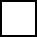 All’Ufficio per le Relazioni con il PubblicoIl/La sottoscritt	nat	il 	residente a	via	n 	tel/cell	e-mail 	DICHIARA:per sé stesso (1)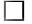 oppure in qualità di (2):esercente la potestà genitoriale	tutore	altro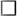 del Sig.	nat	il 	residente	via	n 	tel/cell	email 	quanto di seguito accaduto (descrizione dei fatti oggetto di segnalazione, specificando date e persone coinvolte) (3):In considerazione di quanto esposto, propone/suggerisce:Infine, dichiara di aver preso atto dell’informativa sulla Privacy (art.13 del Regolamento UE n. 679 del 27.04.2016) nel seguente modo (4):lettura dell’Informativa, riprodotta nella cartellonistica presente nella struttura aziendale oralmente resa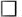 ricezione del modulo informativa consultazione sul sito web aziendalealtro 	Le modalità di trattazione/gestione del presente modulo sono specificate all’interno del Regolamento Aziendale consultabile on-line sul portale aziendale: https://www.aslroma1.it/urp-ufficio-relazioni-con-il-pubblico-1Roma, lì		Firma: 	NOTE:Allegare copia di documento di riconoscimento.Allegare la delega e copia di documento di riconoscimento del delegante e del delegato. 3 In caso di spazio insufficiente aggiungere foglio integrativo.4 Barrare la casella di interesse.ASL Roma 1UOC Relazioni con i cittadini, Comunicazione e Relazioni istituzionaliBorgo S.Spirito, 3ASL ROMA 100193 Roma www.aslroma1.itp.iva 13664791004Tel. +39.06 7730.8093e-mail: aslinascolto@aslroma1.itASL Roma 1UOC Relazioni con i cittadini, Comunicazione e Relazioni istituzionaliBorgo S.Spirito, 3ASL ROMA100193 Romawww.aslroma1.it p.iva 13664791004Tel. +39.06 7730.8093e-mail: aslinascolto@aslroma1.it